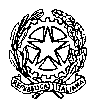 TRIBUNALE   DI   MASSA	SI AVVISA CHE, IN OTTEMPERANZA AL DECRETO LEGGE N. 18/2020 (EMERGENZA CORONAVIRUS), L’UDIENZA SI SVOLGE A PORTE CHIUSE.I TESTIMONI E LE PARTI DEI PROCESSI ACCEDERANNO ALL’AULA A CHIAMATA DEL CANCELLIERE O DEL CARABINIERE E COMUNQUE NON PRIMA DELL’ORARIO SOTTO INDICATO. NELL’ATTESA, RIMARRANNO A DISTANZA DI ALMENO UN METRO L’UNO DALL’ALTRO ATTENDENDO ALL’ARIA APERTA NEL PORTICATO ESTERNO ALL’EDIFICIO. ALL’INTERNO DELL’AULA, DOVRANNO INDOSSARE LA MASCHERINA E RIMANERE AD ALMENO UN METRO DALLE ALTRE PERSONE.AVVISOSI AVVISA CHE, PER I GIORNI DEL 29, 30 E 31 MARZO, L’UNIONE CAMERE PENALI HA PROCLAMATO LO SCIOPERO DEGLI AVVOCATI. DI CONSEGUENZA, I PROCESSI POTRANNO SUBIRE DEI RINVII IN CASO DI ADESIONE DEGLI AVVOCATI ALLO SCIOPERO. LO SCIOPERO NON E’ CONSENTITO SOLTANTO NEI CASI PREVISTI DALL’ART. 4 DEL CODICE DI AUTOREGOLAMENTAZIONE DELLO SCIOPERO DEGLI AVVOCATI (TRA CUI IN CASO DI PROCESSI CON IMPUTATO DETENUTO NEI LIMITI DI CUI AL CITATO ART. 4).Dr De MattiaUDIENZA DELGIORNO 29/03/2021DR  CONGIUSTA sarà tenuta dal DR BIASOTTIUDIENZA DELGIORNO 29/03/2021Dr Lama COLLEGIOUDIENZA DEL GIORNO 29/03/2021  Dr Berrino  Udienza 29/03/21SALVETTI Fabrizio h 14:30 DR PRUDENTEUDIENZA DEL 30/03/2021 DR BASILONEUDIENZA DEL GIORNO 30/03/2021   DR  CONGIUSTA sarà tenuta dal DR BIASOTTIUDIENZA DELGIORNO 30/03/21 Dr Baldasseroni GIPUdienza 30/03/21Dr De Mattia COLLEGIOUDIENZA DEL GIORNO 31/03/2021                                                                         DR  TORIUDIENZA DELGIORNO 31/03/2021DR  Biasotti UDIENZA DELGIORNO 31/03/21Dr BiasottiUDIENZA DEL GIORNO  01/04/2021DR BasiloneUdienza 01/04/21 SI SVOLGERA’ PRESSO IL CENTRO CONGRESSI DELLA PROVINCIA DI MASSA, VIA SAN LEONARDO – MARINA DI MASSADr Baldasseroni GIPUdienza 01/04/21Dr Berrino  gipUdienza 01/04/21MELIS Gianluca + 1 h 9:30TONAZZINI Luciano h 11:00DR Prudente  Udienza 02/04/21 Dr Baldasseroni GIPUdienza 02/04/211RAVANI NICCOLO’ORE 09:002FERRARI MELISA3MEGNA SALVATORE4BELLINATO ALBANO BRUNO5MATTIONI DANIELE + 1ORE 09:306MORELLI MARIO7MARCHI ANDREA8AZNINA M’BAREK9HALILOVIC RAMBO10COSTA JACOPO + 1ORE 11:3011BONDIELLI FRANCO12MAHRACH EL MEHDI + 1ORE 12:3013CUNA MARIA LUCIA + 114MUGNAI ANDREA + 1ORE15:3015RAFFAELLI ALESSANDROAngiolini ore9Sermattei ore9Tonelli ore 9Vignali  ore 9Torre ore10Fioravanti ore 10Nicora h 10Dolfi ore 11Belli ore11Felsini ore 12Halilovic + 1 ore 12 1                                                                                                                                                                                            GJONAJ PANAJOT + 1 ORE 92D’ANDRE’ SERGIO + 10ORE 93SANGUINETTI FRANCO RENATO RAFFAELLOORE 104PUCCI GIACOMOORE 101TESTA GRAZIANO + 4ORE 92PRENDIN PASQUALEORE 93SCOCCIMARRO NICOLAORE 94PUCCIANTI MASSIMO + ALTRIORE 95ARENA LIBORIO SALVATOREORE 96PUCCI GILBERTOORE 97TORRES ARMANDO + 1 ORE 98TALBI ZIED + 4 ORE 9,309VAROLI FRANCESCAORE 9,3010FANTINI OTTAVIANOORE 1011EL GHARBAOUI MOHEINEORE 10,3012PIERETTI FRANCESCOORE 1113RAVALICO PAOLOORE 1114DE RINALDIS ANDREAORE 1115TORTELLI DIMITRIORE 1115LOMBARDI PAOLA ORE 1216BALISTRERI GIUSEPPEORE 12,3017PAITA SUSANNAORE 12,3018TARANTINO GIUSEPPEORE 12,301CEDDIA + 1H. 9:302BALDINI3KHDIM4MANNELLAH. 11:005MAGISTRATI6 IACOPETTI+17POP8DE MICHELIS9CASOTTI10DELLA LATTA11SPADA+112GIANNARELLI+113TAMAGNA14CONTI15MAZZEI16FRANZONI17TONARELLI18PIZZUTILO19GHIZZIH. 12:0020GRAMEGNA21BARDINI22BACCIOLI23ARIF24GUARDABenedetti h.9Bassi ore 9Orlandi ore 10Rufat Jonathan H 12.001MACCHIONE ALESSANDRO + 1ORE 09:002TRUSENDI TRICCARDO + 13MOTTINI UMBERTO4FERRANDI ROBERTO + 3Ore 11:305THARTORI EMILJANOLUCCHETTI ORE 9,00 MARRONE MAURIZIO ORE 9,00 BRAKA ORE 9,00 ELEFANTE ORE 9 FOGARASI ORE 9,00 FERRARI MELISA ORE 9,00 FREDIANI MARCO ORE 10,00 TARANTINO +2 ORE 10,00 VENTUROTTI ANDREA ore 10.30 CREDENDINO LUIGI ORE 10,30 DEL NEVO DANIELA +1 ORE 11,00 SEGNANI ORE 11,00 ESPOSITO PASQUALE ORE 11,00 COSTANTINO CLAUDIO 11,00 1ALDOVARDI RENATOORE 92FARINA EMANUELAORE 93TRUGLIO MICHELANGELOORE 94GIANNONI MARCOORE 95TURBATU VIORICA + 1 ORE 96VARONE EGIDIO + 1 ORE 97BOUAFIA MOHAMEDORE 98BARAKAT TARIKORE 99ASJID MUHAMMADORE 910PIOLANTI DAVIDEORE 911CARBONE VINCENZAORE 912LUCCHESI MARIAORE 913EPIFANI LUCIAORE 914ROSSELLI FRANCESCAORE 9 15BRIZZI RICCARDOORE 916EUFEMIA MARGHERITAORE 917RHAZALI EL MOSTAFAORE 1018BERTI BARBARAORE 1019DELLA TORRE GIOVANNIORE 10,3020LAHMAMI HASSANORE 1121LAZZARELLI STEFANOORE 11,3022RICATTI MICHELEORE 1223KURTIS ERSANORE 131                                                                                                                                                                                            RAI SAIDORE 92TODARO MANUELORE 93GALEAZZI EMILIANOORE 94ADZOVIC MUHAREMORE 95BARANDONI DAVIDEORE 96SECK NGOUDAORE 9,307MARIN LAURENTIUORE 9,308REINHART MICHELE + 2ORE 109EPIFANI RENATOORE 1010MBENGUE MBACKE’ORE 1111KANAPARI FLAMURORE 1112PEZZURRO RAFFAELEORE 11,301Pasquini + 14H 9,00Mariotti + 1 H 10:00Gemignani Francesco H 11.30Ricciardi + 3H 15:001VALERI LUCA + 1ORE 92PIANINI STEFANIA + 2ORE 93KASSABAWE MOHAMEDORE 94TISSI MARCOORE 95ROLEA OANA CLAUDIAORE 96BARBIERI SERENAORE 97LARCOMBE GIOZZEPPE JONATHAN RAYMONDORE 9,308MEZZASALMA BRUNOORE 9,309PAGNANI EMANUELEORE 1010GIUDICE FABIOORE 10,3011FALCIONE GIANFRANCOORE 10,3012MORUZZI FABIOORE 1113CAPPE’ ANDREINOORE 11,3014COSTANTINO CLAUDIOORE 11,3015AVERSENTE MAX ALESSIO DOMENICOORE 11,3016COROTTI ALESSANDROORE 1217BARBERO STEFANO + 1 ORE 12Seck Farba H 11.00